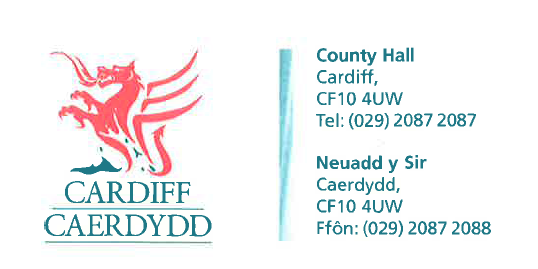 FOI Response Document FOI16679Thank you for your request under the Freedom of Information Act 2000 about Bat Surveys received on 01/09/2021. Request:1. How many planning applications were submitted to the council which required bat surveys for the years 2018, 2019, and 2020? Response: The City of Cardiff Council does not hold this information therefore under Section 17 of the Freedom of Information Act 2000 this acts as a refusal notice. Under Section 16 of the Freedom of Information Act 2000 we have a duty to advise and assist our customers We do not keep a records of how many applications required bat surveys. Where bat surveys have been submitted they would be placed on the public application file which can be viewed on the councils website. 2. How many planning applications required an endangered species licence (for bats) in order for work to commence? Response: The City of Cardiff Council does not hold this information therefore under Section 17 of the Freedom of Information Act 2000 this acts as a refusal notice. Under Section 16 of the Freedom of Information Act 2000 we have a duty to advise and assist our customers EPS Licenses fall outside the remit of the Local Planning Authority. National Resources Wales, as the statutory body, should be contacted to provide a list of EPS licences that they have issued (for bats) in Cardiff over the last 4 years.3. If the council provides a list of qualified Environmental Consultants able to carry out bat surveys, how many consultants were on that list for the years 2018, 2019, 2020, and 2021??Response: The County Ecologist has prepared an informal list of qualified Ecological Consultants able to carry out bat surveys but we are rarely asked for it (maybe once or twice a year). In 2017 the list had 34 consultants, in 2019 there were 8 and in 2020 there were 9.If you have any queries or concerns, please do not hesitate to contact us.Please remember to quote the reference number above in any future communications.